Math 9 Course Outline & Expectations		                                               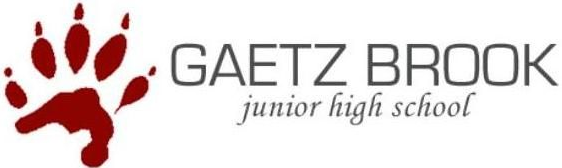 Gaetz Brook Junior High School 2018-2019Teacher: Mr. Eric SimpsonEmail: esimpson@hrce.caSchool Phone: (902) 827-4666 EXT 7181302Website:  http://mresimpson.weebly.com/Twitter: MrSimpsonMathWhat materials do students need?The following materials are required for the courses. Please check with your child throughout the year to ensure they still have enough pencils and paper.  Report Card LanguageThere are three terms in Junior High school. Students will receive three report cards throughout the year. The report card will show a percentage mark for any units taught during the given term. The following will be used to summarize the math performance pertaining to the math outcomes:90-100% - excellent or outstanding understanding of the concepts.80-89% - very good understanding of the concepts.70-79% - good performance understanding of the concepts.60-69% - satisfactory understanding of the concepts.50-59% - minimally acceptable understanding of the concepts.Below 50% - not met minimum requirements to show understanding of the concepts.Term 1: 30%           Term 2: 30%            Term 3: 30%            Exam: 10%        How can students succeed in this class?- Respect yourself, and give yourself the opportunity to succeed by participating, trying and challenging yourself. - Attend class regularly.  - Respect the classroom and learning environment, including your classmates and their belongings. - Keep a positive attitude. - Try your best and ask questions if you don’t understand.  - Come prepared to class! You must bring a pencil, binder and textbook for every class.- Be committed to completing both the work in class as well as homework.Remember: Every accomplishment starts with the decision to try!Parents/guardians and students are welcome to contact me anytime if you have any questions or concerns. Confirmation of Reading the Math 9 Course Outline & Expectations In order to insure that both students and parents/guardians have received and read the Math 9 Course Outline & Expectations, I ask that you both sign this form and return it to me as soon as possible. I have also added a section for parents/guardians name, email and phone number so that I can be in contact with you regarding your son’s/daughter’s progress. This form will be saved for future reference. Please keep the other pages of this document for reference.We, the undersigned, attest to have read and understand the Outline and Expectations for Math 9 offered by Mr. Simpson at Gaetz Brook Junior High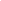  Student’s Homeroom 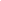 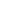  Student’s Name   				 	Date                                     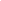 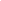 Parent’s or Guardian’s Name     			DateParent’s InfoPlease write down an email and phone number which I can use to be in contact with you regarding your son’s/daughter’s progress this year. Parent #1 name: __________________________________________E-Mail: __________________________________________________Phone number: ____________________________________________Parent #2 name: __________________________________________E-Mail: __________________________________________________Phone number: ____________________________________________Does your child have access to the internet at home?    Yes    or     NoBinder              Looseleaf and graph paperDuo tang (Will be left in classroom)PencilsEraserRulerColored PenScientific Calculator (Highly recommend)What happens if a student misses a class? Students are responsible to find out what they have missed and get any notes and handouts. They must check the website for information and work, as well as get worksheets from the “missed work” bin when they return.  How will the teacher communicate homework?Students can expect homework to be assigned every evening. Random homework checks will take place. In addition to writing homework on the board, the homework will be placed on my website. When can students get Extra Help?Extra help will take place at lunch on Monday, Wednesday and Friday. If you would like extra help outside of this time please speak with meWhat resources will students use?Students will use Math Makes Sense 9. Students are expected to have textbook present for all classes. A copy of this textbook can also be found on the Google ClassroomCourse Outlines: The courses are divided into units. Within each unit there are many outcomes students will learn. Students will have time to explore and apply these outcomes collaboratively and independently. Many outcomes taught in the early units are required in the later units, so it is important for students to keep their material throughout the year.                     Math 9 Units                                                                         1.  Powers and Exponent Laws                                                  2.  Rational Numbers                                                                3.  Square Roots and Surface Area                                            4.  Linear Relations                                                                     5.  Polynomials6.  Linear Equations and Inequalities7.  Similarity and Transformations8.  Circle Geometry9.  Probability and StatisticsHow will students be assessed?Student understanding of outcomes will be assessed through student observation, conversations, and student performance on check-ins/exit slips, assignments, projects, quizzes and tests. The dates of upcoming assessments will be posted on the board in the classroom and on the website. It is very important for parents and students to check to the class website frequently. Parents are also encouraged to track their child's progress via logging into PowerSchool. This shows marks on assessments and attendance. A cumulative exam will be written in June. Levels of AchievementEach outcome is assessed a minimum of three times, therefore students have multiple opportunities to succeed at each outcome. Formative assessments are given when learning a new outcome. This allows teachers to pinpoint any misunderstandings and provide students with feedback, so they can improve their understanding and be more successful on the next assessment with the same outcome. Every outcome will be assessed on a 4 - 1 scale. 1 or 2 are NOT meeting expectations, whereas 3 or 4 are meeting the expectations.What happens if a student misses a class? Students are responsible to find out what they have missed and get any notes and handouts. They must check the website for information and work, as well as get worksheets from the “missed work” bin when they return.  How will the teacher communicate homework?Students can expect homework to be assigned every evening. Random homework checks will take place. In addition to writing homework on the board, the homework will be placed on my website. When can students get Extra Help?Extra help will take place at lunch on Monday, Wednesday and Friday. If you would like extra help outside of this time please speak with meWhat resources will students use?Students will use Math Makes Sense 9. Students are expected to have textbook present for all classes. A copy of this textbook can also be found on the Google ClassroomCourse Outlines: The courses are divided into units. Within each unit there are many outcomes students will learn. Students will have time to explore and apply these outcomes collaboratively and independently. Many outcomes taught in the early units are required in the later units, so it is important for students to keep their material throughout the year.                     Math 9 Units                                                                         1.  Powers and Exponent Laws                                                  2.  Rational Numbers                                                                3.  Square Roots and Surface Area                                            4.  Linear Relations                                                                     5.  Polynomials6.  Linear Equations and Inequalities7.  Similarity and Transformations8.  Circle Geometry9.  Probability and StatisticsHow will students be assessed?Student understanding of outcomes will be assessed through student observation, conversations, and student performance on check-ins/exit slips, assignments, projects, quizzes and tests. The dates of upcoming assessments will be posted on the board in the classroom and on the website. It is very important for parents and students to check to the class website frequently. Parents are also encouraged to track their child's progress via logging into PowerSchool. This shows marks on assessments and attendance. A cumulative exam will be written in June. Levels of AchievementEach outcome is assessed a minimum of three times, therefore students have multiple opportunities to succeed at each outcome. Formative assessments are given when learning a new outcome. This allows teachers to pinpoint any misunderstandings and provide students with feedback, so they can improve their understanding and be more successful on the next assessment with the same outcome. Every outcome will be assessed on a 4 - 1 scale. 1 or 2 are NOT meeting expectations, whereas 3 or 4 are meeting the expectations.Achievement LevelDescription4In‐depth knowledge and understanding of content and concepts. Able to extend the application of related skills.3+Competent +3Competent knowledge and understanding of content and concepts. Appropriate application of the related skills.2+Developing +2Developing knowledge and understanding of content and concepts. Developing in the application of the related skills.1+Limited +1Limited knowledge and understanding of content and concepts. Limited application of related skills.